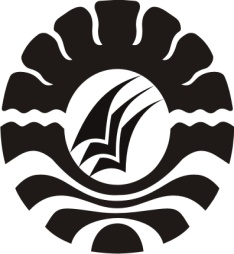 SKRIPSIPENERAPAN MODEL INQUIRY UNTUK MENINGKATKAN HASIL BELAJAR IPA PADA SISWA KELAS V SD NEGERI   MANNURUKI KECAMATAN TAMALATEKOTA MAKASSAR NOVIANTIPROGRAM STUDI PENDIDIKAN GURU SEKOLAH DASARFAKULTAS ILMU PENDIDIKANUNIVERSITAS NEGERI MAKASSAR2016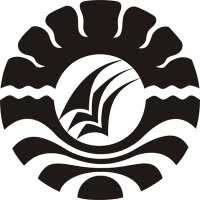 PENERAPAN MODEL INQUIRY UNTUK MENINGKATKAN HASILBELAJAR IPA PADA SISWA KELAS  V SD NEGERI MANNURUKI KECAMATAN TAMALATE KOTA MAKASSAR HASIL PENELITIANDiajukan untuk Memenuhi Sebagian Persyaratan Guna Memperoleh Gelar Sarjana Pendidikan pada Program Studi Pendidikan Guru Sekolah Dasar Strata Satu Fakultas Ilmu Pendidikan Universitas Negeri Makassar    OlehNOVIANTI1247042192PROGRAM STUDI PENDIDIKAN GURU SEKOLAH DASARFAKULTAS ILMU PENDIDIKAN UNIVERSITAS  NEGERI  MAKASSAR2016KEMENTERIAN RISET, TEKNOLOGI DAN PENDIDIKAN TINGGI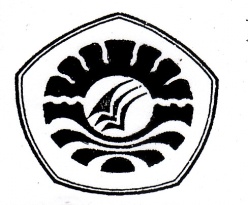 UNIVERSITAS NEGERI MAKASSAR FAKULTAS ILMU PENDIDIKANPROGRAM STUDI PENDIDIKAN GURU SEKOLAH DASAR Alamat: Kampus FIP UNM Tidung Jl. Tamalate I Makassar Telp.(0411)  884457, Fax (0411) 883076Laman: www.unm.ac.idPERSETUJUAN PEMBIMBINGSkripsi dengan judul “Penerapan Model Inquiry Untuk Meningkatkan Hasil Belajar IPA Pada Siswa Kelas V SD Negeri Mannuruki Kecamatan Tamalate Kota Makassar”.Atas nama:Nama			: NoviantiNIM			: 124 704 2192Jurusan/Prodi	: Pendidikan Guru Sekolah Dasar Fakultas		: Ilmu PendidikanSetelah diperiksa dan diteliti dan dipertanggung jawabkan di depan panitia ujian pada hari kamis, 4 agustus 2016 dan dinyatakan LULUS 		Makassar, 12 Agustus  2016Pembimbing I						Pembimbing IIMuhammad Irfan, S.Pd,. M.Pd 			Sahril Buchori, S.Pd,. M.Pd NIP. 19800805 200501 1 002				NIP. 19810607 200812 1 004	Disahkan :Ketua Prodi PGSD FIP UNM	Ahmad Syawaluddin, S.Kom,. M.Pd.                                 	NIP. 19741025 200604 1 001MOTOMenjadi suksek bukanlah saat kita merai cita-cita melainkan saat kita bisa membuat orang di sekeliling kita ikut merasakan kesuksesan kita jadilah diri sendiri, jangan takut melangkah sebab langkah yang kau lalui akan membawahmu  kedalam kesuksesan  (Novianti,2016)dengan kerendahan hati dan keridhaan Allah Swt kuperuntukkan karya ini kepada Almamater, Bangsa, dan agama serta Ayahanda, ibundaku, saudara-saudaraku sebagai wujud terimah kasihku atas segala. Waktunya dengan ikhlas, dukungan, perhatian, cinta, dan doa mereka yang tak pernah putus.         PERNYATAAN KEASLIAN SKRIPSISaya yang bertanda tangan di bawah ini:Nama			:  NoviantiNim			:  124 704 2192Jurusan/Prodi		:  Pendidikaan Guru Sekolah Dasar (S1)Judul 	 :  Penerapan Model Inquiry Untuk Meningkatkan Hasil Belajar      IPA Pada Siswa Kelas V SD Negeri Manuruki Kecamatan  Tamalate Kota MakassarMenyatakan dengan sebenarnya bahwa skripsi yang saya tulis ini benar merupakan hasil karya saya sendiri dan bukan merupakan pengambilalihan tulisan atau pikiran orang lain yang saya akui sebagai hasil tulisan atau pikiran sendiri.Apabila dikemudian hari terbukti atau dapat dibuktikan bahwa skripsi ini hasil jiplakan atau mengandung unsur plagiat, maka saya bersedia menerima sanksi atas perbuatan tersebut sesuai ketentuan yang berlaku.	                                                                                      		Makassar,    Agustus 2016Yang Membuat Pernyataan,  	NoviantiABSTRAKNovianti, 2016, Penerapan Model Inquiry Untuk Meningkatkan Hasil Belajar IPA Siswa Kelas V SD Negeri Mannuruki Kecamatan Tamalate Kota Makassar. Skripsi Dibimbing oleh  Muhamamad Irfan, S.pd.M.Pd dan Sahril Buchori, S.Pd,. M.Pd Program Studi Pendidikan Guru Sekolah Dasar Fakultas Ilmu Pendidikan Universitas Negeri Makassar.Permasalahan dalam Penelitian ini adalah rendahnya hasil belajar  IPA. Adapun rumusan masalahnya bagaimanakah gambaran Model  pembelajaran Inquiry  untuk meningkatkan hasil belajar IPA pada siswa kelas V SD Mannuruki Kecematan Tamalate Kota Makssar. Penelitian  ini bertujuan untuk mengetahui gambaran model pembelajaran Inquiry  dapat  meningkatkan hasil belajar IPA pada siswa kelas V SD Negeri Mannuruki Kecamatan Tamalate Kota Makassar melalui  penerapan model Inquiry.  Teknik pengumpulan data dilakukan melalui lembar observasi aktivitas mengajar guru dan aktivitas belajar siswa serta tes  evaluasi. Subjek dalam  penelitian ini adalah seluruh siswa kelas V SD Mannuruki Kematan Tamalate Kota Makassar sejumlah 38 orang siswa yang terdiri dari 15 orang siswa laki-laki dan 23 orang siswa perempuan yang terdaftar pada tahun pelajaran 2015/2016 di semester genap. Pendekatan yang digunakan adalah Pendekatan kualitatif. Jenis penelitian yang digunakan adalah penelitian tindakan kelas yang terdiri atas dua siklus. Siklus I dengan dua kali pertemuan setelah dilakukan tes akhir siklus  terdapat 17 orang siswa  yang mencapai nilai KKM  yaitu 70, hal ini berarti siklus I secara klasikal belum dikatakan tuntas. Siklus II dengan dua kali pertemuan setelah dilakukan tes akhir siklus terdapat 31 orang siswa yang mencapai  nilai KKM yaitu 70, hal ini berarti secara klasikal hasil belajar siswa di katakan tuntas. Meningkatnya hasil belajar siswa kelas V SD Negeri Mannuruki Kecamatan Tamalate Kota Makassar ditandai dengan semakin meningkatnya persentase kegiatan dan nilai siswa dari siklus I ke siklus II. Hasil yang di peroleh bila dikaitkan dengan situasi belajar, maka penggunaan model Inquiry  dapat maningkatkan hasil belajar siswa kelas V SD Mannuruki Kota Makassar.       PRAKATAAssalamu Alaikum Warahmatullahi Wabarakatuh Puji syukur kita panjatkan kehadirat Tuhan Yang Maha Esa, karena atas berkat rahmat-Nya sehingga Skripsi yang berjudul Penerapan Model Inquiry  Untuk Meningkatkan Hasil Belajar IPA Pada siswa Kelas V SD Negeri Mannuruki Kecamatan Tamalate Kota Makassar dapat diselesaikan sesuai dengan waktu yang telah ditetapkan, sebagai tugas akhir dalam rangka penyelesaian studi pada Program Studi Pendidikan Guru Sekolah Dasar Fakultas Ilmu Pendidikan Universitas Negeri Makassar. Walaupun demikian penulis menyadari bahwa masih terdapat kekurangan  dalam penulisan skripsi ini. Harapan penulis, skripsi ini dapat memberikan informasi dan bermanfaat dalam proses pembelajaran di kelas.Selama proses penyusunan skripsi ini, penulis menghadapi hambatan dan kesulitan. Namun berkat dorongan dan bimbingan berbagai pihak, segala hambatan dan kesulitan yang dialami dapat diatasi. Oleh karena itu, penulis mengucapkan banyak terima kasih kepada yang terhormat Muhammad Irfan, S.Pd,. M.Pd sebagai pembimbing I dan Sahril Buchori, S.Pd., M.Pd sebagai pembimbing II yang telah meluangkan waktu untuk membimbing penulis selama penyusunan skripsi ini mulai dari usulan penelitian hingga pembuatan skripsi ini. Kedua orangtua saya Nurdin  dan Hariana saudara-saudaraku yang senantiasa memberikan dorongan selama melanjutkan studi di Universitas Negeri Makassar dan atas segala pengorbanan baik moril maupun materi, yang tidak henti – hentinya mengucapkan doa untuk kesuksesan penulis.Selanjutnya ucapan terima kasih penulis tujukan kepada:Prof. Dr. Husain Syam, M.TP. Sebagai Rektor Universitas Negeri Makassar, yang telah memberi peluang untuk mengikuti proses perkuliahan pada Program Studi Pendidikan Guru Sekolah Dasar (PGSD) Fakultas Ilmu Pendidikan UNM.Dr. Abdullah Sinring, M.Pd selaku Dekan; Dr. Abdul Saman, M.Si., Kons. Sebagai PD I; Drs. Muslimin, M.Ed. Sebagai PD II; dan Dr. Pattaufi, S.Pd., M.Si sebagai PD III; Dr. Parwoto, M.Pd IV. Fakultas Ilmu Pendidikan Universitas Negeri Makassar, yang telah memberikan layanan akademik, administrasi dan kemahasiswaan selama proses pendidikan dan penyelesaian studi.Ahmad Syawaluddin, S.Kom., M.Pd dan Muhammad Irfan, S.Pd,. M.Pd. Selaku Ketua dan Sekretaris Program Studi PGSD FIP UNM, yang dengan penuh perhatian memberikan bimbingan dan memfasilitasi penulis selama proses perkuliahan.Dra Hj. Rosdiah Salam, M.Pd Sebagai Ketua UPP PGSD Makassar yang telah memberikan izin  sehingga penelitian ini dapat dilaksanakan.Bapak dan Ibu Dosen serta pegawai/Tata Usaha FIP UNM, atas segala perhatiannya dan layanan akademik, administrasi, dan kemahasiswaan sehingga perkuliahan dan penyusunan skripsi berjalan lancar.Ibu Kepala SD Negeri Mannuruki Ibu Neneng Nur Endah, S.Pd.,M,Pd, Ibu Kamsinah, S.Pd sebagai wali kelas IV B serta siswa kelas IV B, yang telah berkenan menerima dan membantu penulis untuk melakukan penelitian.Rekan-rekan mahasiswa angkatan 2012 terkhusus untuk kelas M1.10 atas kebersamaannya menjalani hari-hari perkuliahan, semoga menjadi kenangan terindah yang tak terlupakan.Adinda Kurmiati yang turut memberikan motivasi dan semangat dalam penyelesaian skripsi ini.Kepada semua pihak yang tak sempat disebutkan namanya satu persatu atas bantuan dan bimbingannya penulis ucapkan terimakasih dan semoga budi baik dan bantuan semua pihak bernilai ibadah disisi Allah Swt, semoga skripsi ini bermanfaat bagi para pembaca khususnya pemerhati pendidikan.Makassar,   Agustus 2016PenulisDAFTAR ISI Halaman Sampul									iHalaman Judul									iiHalaman Persetujuan Pembimbing							iiiHalaman Pengesahan Ujian Skripsi							ivPernyataan Keaslian Skripsi								vMoto											viAbstrak										viiPrakata											viiiDaftar Isi										ixDaftar Tabel										xiDaftar Gambar									xiiiDaftar Lampiran									xivBAB I PENDAHULUANLatar Belakang Masalah							1        Rumusan Masalah								6                Tujuan penelitian								6Manfaat penelitian								6BAB II TINJAUAN PUSTAKA, KERANGKA PIKIR, DAN HIPOTESIS Tinjauan Pustaka								8Kerangka Pikir								23Hipotesis Penelitian								24BAB III METODE PENELITIANPendekatan dan Jenis Penelitian						25Fokus 									25Setting dan Subyek Penelitian						26Prosedur dan Desain Peneitian						26 Pengumulan Data								30Teknik Analisis Data dan Indikator Keberhasilan				31 BAB IV HASIL PENELITIAN DAN PEMBAHASANHasil Penelitian								34Pembahasan dan hasil							35BAB V KESIMPULAN DAN SARANKesimpulan									65Saran										65DAFTAR PUSTAKA									67LAMPIRAN										69DAFTAR TABELTabel 2.1.Materi Pembelajaran							22Tabel 3.1. Indikator Proses						32Tabel 3.2. Indikator Hasil								33Tabel 4.1. Hasil Belajar Siswa Sikuls I 						46Tabel 4.2. Persentase ketuntasan I							46Tabel 4.3 Hasil Belajar Siswa Sikuls II						58   Tabel 4.4 Persentase ketuntasan II							59DAFTAR GAMBARGambar 2.1.Proses Inquiry 								14Gambar 2.2. Kerangka Pikir								23Gambar 3.1. Desain Penelitian							27DAFTAR LAMPIRANLampiran	Judul								   Halaman Tes Awal Sebelum diberikan Model Inquiry  			70Data Hasil Tes Awal Sebelum Tindakan 				73Rencana Pelaksanaan Pelmbelajaran Sikus I pertemuan I 		75Lembar Kerja Siswa (LKS)						79Hasil Observasi (Aspek Guru)					81Hasil Observasi (Aspek Siswa)					85	Rencana Pelaksanaan Pelmbelajaran Sikus I pertemuan II	          	89Tes Siklus I								93Hasil Tes I Siklus							96	Hasil Observasi (Aspek Guru)				            98	Hasil Observasi (Aspek Siswa)				          102Rencana Pelaksanaan Pelmbelajaran Sikus II pertemuan I	          106Lembar Kerja Siswa (LKS)					          110Hasil Observasi (Aspek Guru)				          112Hasil Observasi (Aspek Siswa)                                                        116Rencana Pelaksanaan Pelmbelajaran Sikus II pertemuan II	          120Tes Evaluasi Siklus II					           	          124Hasil Akhir Tes Siklus II					          127Hasil Observasi (Aspek Guru)				          129Hasil Observasi (Aspek Siswa)                                                        133Rekapitulasi Nilai Siklus II					          137DokumentasiKegiatan PTK					          139Surat Izin Penelitian						          143Surat Keterangan Penelitian					          144Persuratan							          145Riwayat Hidup							          146